BeteendeanalysRegistrera några jobbiga ögonblick kopplat till din smärta i din vardag.Dvs: Situationer där du lade märke till negativa känslor/ kroppsliga upplevelser /tankar.Notera vilka beteenden du utförde i närvaro av detta obehag. Skriv ned vad ditt beteende fick för konsekvenser för dig, på kort sikt & lång sikt. Skriv gärna ned så snart du kan efter själva händelsen. Försök hitta 3 stycken situationer…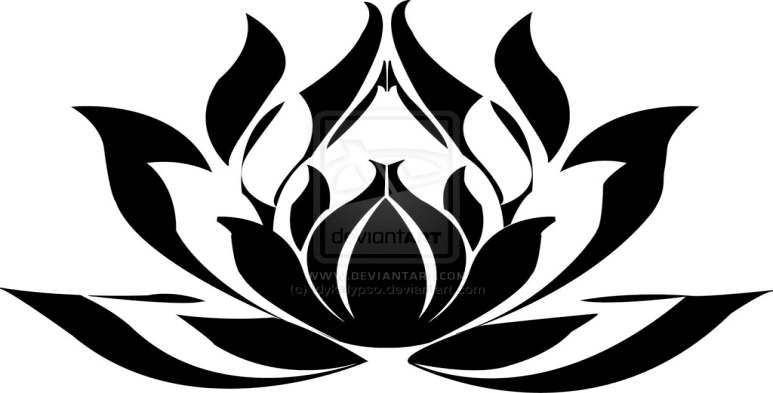 SituationKänslor,Kroppsliga sensationerTankarBeteendenKonsekvenserKort sikt                               Lång siktPlanerat att gå på promenadOnt, lite ”låg”, trött & tung i kroppen, mår lite illaDet känns säkert värre när jag kommer ut, jag kommer få mera ont sedan, jobbigt att träffa grannen…Stannar hemma, blir sittande framför TV:nSkönt, lättnad, mindre ont     Mer isolerad,                                        svagare muskulatur                                                Ledsen för att jag                                       aldrig går utSituationKänslor,Kroppsliga sensationerTankarBeteendenKonsekvenserKort sikt                               Lång sikt